SCUOLA SECONDARIA DI PRIMO GRADO ‘GALILEO GALILEI’ PROGRAMMAZIONE DISCIPLINARE DI GEOGRAFIACLASSE SECONDAGRIGLIA PER LA VALUTAZIONE DELLE COMPETENZE DISCIPLINARI: GEOGRAFIA (nel triennio)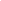 COMPETENZE SPECIFICHE ABILITA’ COMPETENZE CHIAVE CONTENUTI OrientamentoOrientarsi sulle carte e orientare le carte a grande scala in base ai punti cardinali (anche con l’utilizzo della bussola) e a punti di riferimento fissi.Orientarsi nelle realtà territoriali lontane, anche attraverso l’utilizzo dei programmi multimediali di visualizzazione dall’alto.Leggere mappe e carte di diverso tipo relative al territorio locale e italiano ed europeo per ricavare informazioni di natura fisica, politica, economica, climatica, stradale, ecc.Orientarsi con le carte utilizzando punti di riferimento, coordinate cartesiane, geografiche e strumenti; realizzare percorsi di orienteering.Orientarsi utilizzando carte e telerilevamenti satellitari (es. Google Earth, Google Maps,)Competenza digitale-L’alunno utilizza le tecnologie della società dell’informazione per la scuola, il tempo libero e la comunicazione.Imparare a imparare-Apprende in modo efficace, organizza il proprio apprendimento anche mediante una gestione utile del tempo e delle informazioni, sia a livello individuale che in gruppo. Competenze sociali e civicheIncludono competenze personali, interpersonali e interculturali e riguardano tutte le forme di comportamento che consentono alle persone di partecipare in modo efficace e costruttivo alla vita sociale e civile, grazie alla conoscenza dei concetti e delle strutture sociopolitici e all’impegno a una partecipazione attiva e democratica.Punti cardinali (Nord, Sud, Est, Ovest). Osservazione del Sole, delle stelle e della natura.Usare la bussola.I moti di rotazione e di rivoluzione. Reticolato geografico: meridiani e paralleli. Coordinate geografiche: longitudine e latitudine.Linguaggio della geo-graficità Leggere e interpretare vari tipi di carte geografiche (da quella topografica al planisfero), utilizzando scale di riduzione, coordinate geografiche e simbologia.Utilizzare strumenti tradizionali (carte, grafici, dati statistici, immagini, ecc.) e innovativi (telerilevamento e cartografia computerizzata) per comprendere e comunicare fatti e fenomeni territoriali.Effettuare planimetrie utilizzando riduzioni in scala e principi del disegno tecnicoStimare distanze reali a partire dalle riduzioni scalari di una cartaConoscere il territorio europeo, anche rispetto a macoregioni: collocarvi correttamente informazioni e trarne di nuove da carte tematiche e testi (atlanti, pubblicazioni, ecc. ) relative a: Territorio dal punto di vista naturale e antropico (orografia, idrografia, suddivisioni politiche, vie di comunicazione)Regioni climaticheAttività economicheCollocazione degli Stati e delle città più importantiBeni culturali, artistici e paesaggisticiAspetti culturali e antropologici: demografia, lingue, religioni, insediamenti umani, macroregioni; beni culturali, artistici, paesaggisticiCompetenza digitale-L’alunno utilizza le tecnologie della società dell’informazione per la scuola, il tempo libero e la comunicazione.Imparare a imparare-Apprende in modo efficace, organizza il proprio apprendimento anche mediante una gestione utile del tempo e delle informazioni, sia a livello individuale che in gruppo. Competenze sociali e civicheIncludono competenze personali, interpersonali e interculturali e riguardano tutte le forme di comportamento che consentono alle persone di partecipare in modo efficace e costruttivo alla vita sociale e civile, grazie alla conoscenza dei concetti e delle strutture sociopolitici e all’impegno a una partecipazione attiva e democratica.La scala di riduzione. I colori.I simboli.Le carte geografiche secondo la scala: piante e mappe, carte topografiche, carte geografiche, carte generali o planisferi.Le carte geografiche secondo le funzioni:carte fisiche, carte politiche. Raccogliere e analizzare i dati: tabelle, grafici (istogramma, diagramma cartesiano, aerogramma, grafico a torta, ideogramma).PaesaggioInterpretare e confrontare alcuni caratteri dei paesaggi europei, anche in relazione alla loro evoluzione nel tempo.Conoscere temi e problemi di tutela del paesaggio come patrimonio naturale e culturale e progettare azioni di valorizzazione.Leggere mappe e carte di diverso tipo relative al territorio europeo per ricavare informazioni di natura fisica, politica, economica, climatica, stradale, ecc.Orientarsi con le carte utilizzando punti di riferimento, coordinate cartesiane, geografiche e strumenti; Orientarsi utilizzando carte e telerilevamenti satellitari (es. google earth, google maps,)Competenza digitale-L’alunno utilizza le tecnologie della società dell’informazione per la scuola, il tempo libero e la comunicazione.Imparare a imparare-Apprende in modo efficace, organizza il proprio apprendimento anche mediante una gestione utile del tempo e delle informazioni, sia a livello individuale che in gruppo. Competenze sociali e civicheIncludono competenze personali, interpersonali e interculturali e riguardano tutte le forme di comportamento che consentono alle persone di partecipare in modo efficace e costruttivo alla vita sociale e civile, grazie alla conoscenza dei concetti e delle strutture sociopolitici e all’impegno a una partecipazione attiva e democratica.Caratteristiche del paesaggio europeo. I rilievi: pianura, collina, montagna.Le acque dolci: fiumi, laghi, falde acquifere sotterranee, ghiacciai.Il mare e la costa. Le fasce climatiche Gli ambienti Regione e sistema territorialeRegione e sistema territorialeConsolidare il concetto di regione geografica (fisica, climatica, storica, economica) applicandolo all’Europa.Analizzare in termini di spazio le interrelazioni tra fatti e fenomeni demografici, sociali ed economici di portata europea. Utilizzare modelli interpretativi di assetti territoriali dei principali Paesi europei, anche in relazione alla loro evoluzione storico-politico-economica.Collocare le informazioni sopra indicate nelle macroregioni continentali:Penisola ibericaRegione franceseBeneluxEuropa germanica e mitteleuropaIsole britannicheEuropa del NordEuropa centro-orientaleRegione balcanicaIl Mediterraneo orientaleLe regioni baltica e russaL’integrazione europea, dai nazionalismi all’Unione.Competenza digitale-L’alunno utilizza le tecnologie della società dell’informazione per la scuola, il tempo libero e la comunicazione.Imparare a imparare-Apprende in modo efficace, organizza il proprio apprendimento anche mediante una gestione utile del tempo e delle informazioni, sia a livello individuale che in gruppo. Competenze sociali e civicheIncludono competenze personali, interpersonali e interculturali e riguardano tutte le forme di comportamento che consentono alle persone di partecipare in modo efficace e costruttivo alla vita sociale e civile, grazie alla conoscenza dei concetti e delle strutture sociopolitici e all’impegno a una partecipazione attiva e democratica.Macroregioni e Stati d’EuropaUnione EuropeaLa popolazione europea: demografia, lingua, religione, cultura. Il paesaggio rurale.Il paesaggio urbano (urbanizzazione). Le risorse e le fonti energetiche. L’inquinamento e lo sviluppo sostenibile.I settori economici: primario (agricoltura, allevamento, pesca), secondario (industria) e terziario (servizi, comunicazioni, trasporti, turismo).Le macroregioni europee: aspetti geomorfologici, clima, cultura e tradizioni, settori economiciINDICATORIGIUDIZIOLIVELLO DI ACQUISIZIONEVOTOASSEGNATOOrientamentoLo studente si orienta nello spazio e sulle carte di diversa scala in base ai punti cardinali e alle coordinate geografiche; sa orientare una carta geografica a grande scala facendo ricorso a punti di riferimento fissi.In modo autonomo, sicuro e con padronanzaavanzato9-10OrientamentoLo studente si orienta nello spazio e sulle carte di diversa scala in base ai punti cardinali e alle coordinate geografiche; sa orientare una carta geografica a grande scala facendo ricorso a punti di riferimento fissi.In modo abbastanza sicuro.intermedio7-8OrientamentoLo studente si orienta nello spazio e sulle carte di diversa scala in base ai punti cardinali e alle coordinate geografiche; sa orientare una carta geografica a grande scala facendo ricorso a punti di riferimento fissi.In modo essenziale.base6Solo se guidato.iniziale4-5<4 Linguaggio della geo-graficitàUtilizza  carte geografiche, fotografie attuali e d’epoca, immagini da telerilevamento, elaborazioni digitali, grafici, dati statistici, sistemi informativi geografici per comunicare efficacemente informazioni spaziali. In modo autonomo, sicuro e con padronanzaavanzato9-10Linguaggio della geo-graficitàUtilizza  carte geografiche, fotografie attuali e d’epoca, immagini da telerilevamento, elaborazioni digitali, grafici, dati statistici, sistemi informativi geografici per comunicare efficacemente informazioni spaziali. In modo abbastanza sicuro.intermedio7-8Linguaggio della geo-graficitàUtilizza  carte geografiche, fotografie attuali e d’epoca, immagini da telerilevamento, elaborazioni digitali, grafici, dati statistici, sistemi informativi geografici per comunicare efficacemente informazioni spaziali. In modo essenziale.base6Solo se guidato.iniziale4-5<4 PaesaggioRiconosce nei paesaggi europei e mondiali, raffrontandoli in particolare a quelli italiani, gli elementi fisici significativi e le emergenze storiche, artistiche e architettoniche, come patrimonio naturale e culturale da tutelare e valorizzareIn modo autonomo, sicuro e con padronanzaavanzato9-10PaesaggioRiconosce nei paesaggi europei e mondiali, raffrontandoli in particolare a quelli italiani, gli elementi fisici significativi e le emergenze storiche, artistiche e architettoniche, come patrimonio naturale e culturale da tutelare e valorizzareIn modo abbastanza sicuro.intermedio7-8PaesaggioRiconosce nei paesaggi europei e mondiali, raffrontandoli in particolare a quelli italiani, gli elementi fisici significativi e le emergenze storiche, artistiche e architettoniche, come patrimonio naturale e culturale da tutelare e valorizzareIn modo essenziale.base6Solo se guidato.iniziale4-5<4Regione e sistema territoriale.Osserva, legge e analizza sistemi territoriali vicini e lontani, nello spazio e nel tempo e valuta gli effetti di aioni dell’uomo sui sistemi territoriali alle diverse scale geografiche.In modo autonomo, sicuro e con padronanzaavanzato9-10Regione e sistema territoriale.Osserva, legge e analizza sistemi territoriali vicini e lontani, nello spazio e nel tempo e valuta gli effetti di aioni dell’uomo sui sistemi territoriali alle diverse scale geografiche.In modo abbastanza sicuro.intermedio7-8Regione e sistema territoriale.Osserva, legge e analizza sistemi territoriali vicini e lontani, nello spazio e nel tempo e valuta gli effetti di aioni dell’uomo sui sistemi territoriali alle diverse scale geografiche.In modo essenziale.base6Solo se guidato.iniziale4-5<4